13.12.2016                                                                                                     №  531Об утверждении плана мероприятий по улучшению инвестиционного климата в Колпашевском районе на 2016-2018 годыВ целях улучшения инвестиционного климата, создания благоприятных условий для развития инвестиционной деятельности на территории Колпашевского района, а также в целях реализации плана мероприятий реализации Стратегии социально-экономического развития Колпашевского района до 2030 годаУтвердить план мероприятий по улучшению инвестиционного климата в Колпашевском районе на 2016-2018 годы (далее – План) согласно приложению № 1 к настоящему распоряжению. Ответственным исполнителям, указанным в Плане, обеспечить выполнение мероприятий и достижение показателей эффективности реализации мероприятий Плана в соответствии с закреплёнными полномочиями.Органам, структурным подразделениям Администрации Колпашевского района и муниципальным учреждениям, указанным в Плане, ежегодно представлять в отдел экономики и стратегического планирования Администрации Колпашевского района (далее – отдел экономики и СП) отчёт о реализации плана мероприятий по улучшению инвестиционного климата в Колпашевском районе на 2016-2018 годы по форме согласно приложению № 2 к настоящему распоряжению в печатном и электронном виде одновременно с информацией о реализации плана мероприятий по реализации Стратегии социально-экономического развития Колпашевского района до 2030 года в сроки, установленные пунктом 3.2. Порядка разработки, корректировки, осуществления мониторинга и контроля реализации Плана мероприятий по реализации Стратегии социально-экономического развития Колпашевского района на долгосрочный период и подготовки ежегодного отчёта о ходе его исполнения, утверждённого постановлением Администрации Колпашевского района от 12.11.2015 № 1149.Рекомендовать Главам поселений Колпашевского района ежегодно представлять в отдел экономики и СП информацию о реализации мероприятий Плана и степени достижения показателей эффективности по форме согласно приложению № 2 к настоящему распоряжению в срок не позднее 15 марта года, следующего за отчётным. Отделу экономики и СП обеспечить формирование годовой сводной информации о реализации Плана.Опубликовать настоящее постановление в Ведомостях органов местного самоуправления Колпашевского района и разместить на официальном сайте муниципального образования «Колпашевский район».И.о.Главы района							         С.А.КлишинЮ.Г.Рындина5 65 10Приложение № 1 к распоряжениюАдминистрации Колпашевского районаот 13.12.2016    №  531План мероприятий по улучшению инвестиционного климата в Колпашевском районена 2016-2018 годыПриложение № 2 к распоряжениюАдминистрации Колпашевского районаот 13.12.2016    №  531Отчёт о реализации плана мероприятий по улучшению инвестиционного климата в Колпашевском районе на 2016-2018 годыза _____________ годНачальник структурного подразделения/Руководитель учреждения/Глава поселения								______________________					____________________________											(подпись)							      (Ф.И.О.)Согласовано:Заместитель Главы районапо соответствующему направлению деятельности				______________________					____________________________											(подпись)							      (Ф.И.О.)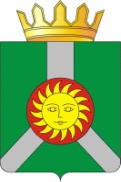 АДМИНИСТРАЦИЯ  КОЛПАШЕВСКОГО РАЙОНА ТОМСКОЙ ОБЛАСТИРАСПОРЯЖЕНИЕАДМИНИСТРАЦИЯ  КОЛПАШЕВСКОГО РАЙОНА ТОМСКОЙ ОБЛАСТИРАСПОРЯЖЕНИЕАДМИНИСТРАЦИЯ  КОЛПАШЕВСКОГО РАЙОНА ТОМСКОЙ ОБЛАСТИРАСПОРЯЖЕНИЕ№ п/пНаименования мероприятий / Показатели эффективностиОтветственные исполнителиСрок исполненияНаправление: Совершенствование условий ведения предпринимательской и инвестиционной деятельностиНаправление: Совершенствование условий ведения предпринимательской и инвестиционной деятельностиНаправление: Совершенствование условий ведения предпринимательской и инвестиционной деятельностиНаправление: Совершенствование условий ведения предпринимательской и инвестиционной деятельности1.Принятие комплекса нормативных актов, устанавливающих основные направления инвестиционной политики муниципального образования и развития малого и среднего предпринимательстваПервый заместитель Главы Колпашевского района,Заместитель Главы Колпашевского района по управлению деламиОтдел предпринимательства и агропромышленного комплекса (далее – Отдел предпринимательства и АПК)Отдел экономики и стратегического планирования (далее – Отдел экономики и СП)МКУ «Агентство»Правовой отделЕжегодноПоказатель эффективности: Наличие комплекса нормативных актов, устанавливающих основные направления инвестиционной политики муниципального образования «Колпашевский район» и развития малого и среднего предпринимательстваПоказатель эффективности: Наличие комплекса нормативных актов, устанавливающих основные направления инвестиционной политики муниципального образования «Колпашевский район» и развития малого и среднего предпринимательстваПервый заместитель Главы Колпашевского района,Заместитель Главы Колпашевского района по управлению деламиОтдел предпринимательства и агропромышленного комплекса (далее – Отдел предпринимательства и АПК)Отдел экономики и стратегического планирования (далее – Отдел экономики и СП)МКУ «Агентство»Правовой отделЕжегодно на конец года1.1.Своевременная актуализация принятых нормативных актов, устанавливающих основные направления инвестиционной политики муниципального образования «Колпашевский район» (далее – МО «Колпашевский район» и развития малого и среднего предпринимательства Первый заместитель Главы Колпашевского района,Заместитель Главы Колпашевского района по управлению деламиОтдел предпринимательства и агропромышленного комплекса (далее – Отдел предпринимательства и АПК)Отдел экономики и стратегического планирования (далее – Отдел экономики и СП)МКУ «Агентство»Правовой отделЕжегодно2.Внедрение системы оценки регулирующего воздействия проектов муниципальных нормативных правовых актов и экспертизы действующих муниципальных нормативных правовых актов, регулирующих вопросы, связанные с осуществлением предпринимательской и инвестиционной деятельностиЗаместитель Главы Колпашевского района по управлению деламиПравовой отдел С 2016 годаПоказатель эффективности: количество нормативных правовых актов (проектов) МО «Колпашевский район», затрагивающих вопросы осуществления предпринимательской и инвестиционной деятельности, прошедших экспертизу (процедуру оценки регулирующего воздействия)Показатель эффективности: количество нормативных правовых актов (проектов) МО «Колпашевский район», затрагивающих вопросы осуществления предпринимательской и инвестиционной деятельности, прошедших экспертизу (процедуру оценки регулирующего воздействия)Заместитель Главы Колпашевского района по управлению деламиПравовой отдел  В соответствии с отдельным ежегодным планом2.1.Обеспечение реализации положений дорожной карты по внедрению и проведению оценки регулирующего воздействия проектов муниципальных нормативных правовых актов и экспертизы действующих муниципальных нормативных правовых актов Администрации Колпашевского районаВ соответствии с распоряжением Администрации Колпашевского района (далее – АКР)   от 29.09.2016 № 4032016 год2.2.Проведение оценки регулирующего воздействия проектов нормативных правовых актов МО «Колпашевский район», затрагивающих вопросы осуществления предпринимательской и инвестиционной деятельности в соответствии с порядком, установленным постановлением АКР от 29.12.2015 № 1400Правовой отдел Отдел предпринимательства и АПКОтдел экономики и СПС 1 января 2017 г. в сроки, установленные постановлением АКР от 29.12.2015 № 14002.3.Проведение экспертизы нормативных правовых актов МО «Колпашевский район», затрагивающих вопросы осуществления предпринимательской и инвестиционной деятельности в соответствии с порядком, установленным постановлением АКР от 29.12.2015 №1400Правовой отдел С 1 января 2017 г. в сроки, установленные постановлением АКР от 29.12.2015 №14003.Организация рассмотрения и сопровождения инвестиционных проектов по принципу «одного окна» на территории муниципального образования «Колпашевский район» в соответствии с Порядком, утверждённым постановлением Администрации Колпашевского района (далее – АКР) от 03.02.2015 № 90Первый заместитель Главы Колпашевского районаУполномоченный орган (отдел экономики и СП), Куратор инвестиционного проекта, назначенный постановлением АКР2016-2018 годыПоказатель эффективности: Количество инвестиционных проектов, прошедших процедуру рассмотрения и сопровождения по принципу «одного окна», единицПоказатель эффективности: Количество инвестиционных проектов, прошедших процедуру рассмотрения и сопровождения по принципу «одного окна», единицПервый заместитель Главы Колпашевского районаУполномоченный орган (отдел экономики и СП), Куратор инвестиционного проекта, назначенный постановлением АКР2018 год – 1 ед.3.1.Разработка схемы сопровождения инвестиционных проектов по принципу «одного окна» в Колпашевском районе и размещение её на официальном сайте МО «Колпашевский район» Отдел экономики и СП2017 год3.2.Сопровождение инвестиционных проектов по принципу «одного окна» в соответствии с Порядком, утверждённым постановлением АКР от 03.02.2015 №90Уполномоченный орган (отдел экономики и СП), Куратор инвестиционного проекта, назначенный постановлением АКРВ сроки, установленныепостановлением АКР от 03.02.2015 №903.3.Ведение Реестра инвестиционных проектов муниципального образования «Колпашевский район»,  в соответствии с Порядком, утверждённым постановлением АКР от 04.03.2015 №267Отдел экономики и СПВ сроки, установ-ленные постановле-нием АКР от 04.03.2015 № 2674.Утверждение процедуры реализации проектов с использованием механизма муниципально-частного партнёрства Первый заместитель Главы Колпашевского района, Заместитель Главы Колпашевского района по строительству и инфраструктуре,Отдел экономики и СП, МКУ «Агентство»,Глава Колпашевского городского поселения(по согласованию)До 31.12.2018Показатель эффективности: Наличие соответствующего муниципального правового акта, единицПоказатель эффективности: Наличие соответствующего муниципального правового акта, единицПервый заместитель Главы Колпашевского района, Заместитель Главы Колпашевского района по строительству и инфраструктуре,Отдел экономики и СП, МКУ «Агентство»,Глава Колпашевского городского поселения(по согласованию)2017 год – 1 ед.,2018 год – 2 ед.4.1.Разработка нормативного правового акта об утверждении Положения о муниципально-частном партнёрстве в МО «Колпашевский район»Отдел экономики и СП,МКУ «Агентство»2017 год4.2.Разработка нормативного правового акта об утверждении Положения о муниципально-частном партнёрстве в МО «Колпашевское городское поселение»Глава Колпашевского городского поселения(по согласованию)2018 год5.Формирование системы информационной и консультационной поддержки и популяризация предпринимательской деятельности, в том числе на базе многофункциональных центров предоставления государственных и муниципальных услугПервый заместитель Главы районаОтдел предпринимательства и АПКЕжегодноПоказатели эффективности: -Доля субъектов малого и среднего предпринимательства МО, принявших участие в обучающих мероприятиях, конференциях, форумах, круглых столах по вопросам развития предпринимательской деятельности, от общего числа субъектов МСП МО, %;-Доля субъектов малого и среднего предпринимательства МО, получивших информационную и консультационную поддержку, от общего числа субъектов МСП МО, %.Показатели эффективности: -Доля субъектов малого и среднего предпринимательства МО, принявших участие в обучающих мероприятиях, конференциях, форумах, круглых столах по вопросам развития предпринимательской деятельности, от общего числа субъектов МСП МО, %;-Доля субъектов малого и среднего предпринимательства МО, получивших информационную и консультационную поддержку, от общего числа субъектов МСП МО, %.Первый заместитель Главы районаОтдел предпринимательства и АПКНе менее 9% ежегодноНе менее 20% ежегодно5.1.Консультирование субъектов малого и среднего предпринимательства по районным и областным механизмам поддержки Отдел предпринимательства и АПКПостоянно5.2.Деятельность Центра поддержки предпринимательстваОтдел предпринимательства и АПКПостоянно6.Организация специализированного интернет-ресурса муниципального образования об инвестиционной деятельности, обеспечивающего канал прямой связи органов местного самоуправления с инвесторамиЗаместитель Главы района по управлению делами,Отдел экономики и СП,Отдел предпринимательства и АПК,МКУ «Агентство»ПостоянноПоказатель эффективности: Наличие актуальной информации на официальном сайте МО «Колпашевский район», Да/нетПоказатель эффективности: Наличие актуальной информации на официальном сайте МО «Колпашевский район», Да/нетЗаместитель Главы района по управлению делами,Отдел экономики и СП,Отдел предпринимательства и АПК,МКУ «Агентство»Ежегодно - Да6.1.Размещение информации об инвестиционной деятельности на официальном сайте МО «Колпашевский район»Отдел экономики и СП,МКУ «Агентство»По мере необходимости6.2.Размещение актуальных редакций нормативных актов, регламентирующих инвестиционную и предпринимательскую деятельность на официальном сайте МО «Колпашевский район» Отдел экономики и СП, Отдел предпринимательства и АПК,МКУ «Агентство»По мере необходимости6.3.Размещение информации об инвестиционной деятельности в МО «Колпашевский район» на Инвестиционном портале Томской области (в случае предоставления технической возможности) Отдел экономики и СП, МКУ «Агентство»В сроки, установленные Администрацией Томской области6.4.Размещение информации о механизмах поддержки субъектов малого и среднего предпринимательства на официальном сайте МО «Колпашевский район»Отдел предпринимательства и АПКПо мере необходимости6.5.Размещение информационного сообщения в средствах массовой информации Колпашевского района о приглашении  предприятий, предпринимателей, общественных организаций, потенциальных инвесторов подключиться к адресной рассылке новостей сайта МО «Колпашевский район», ведение такой рассылки.Организационный отделС 2017 года7.Обновление и актуализация плана создания инвестиционных объектов и объектов инфраструктуры в Колпашевском районе на 1 января текущего года в соответствии с порядком формирования и ежегодного обновления плана создания инвестиционных объектов и объектов инфраструктуры в Колпашевском районе (распоряжение АКР от 21.10.2013 № 797 в действующей редакции)Заместитель Главы Колпашевского района по строительству и инфраструктуре,структурные подразделения Администрации Колпашевского района,МКУ «Агентство»Ежегодно в соответ-ствии со сроками установленными распоряжением АКР от 21.10.2013 № 797 (в действующей редакции)Показатель эффективности: Наличие актуального плана на официальном сайте МО «Колпашевский район», Да/нетПоказатель эффективности: Наличие актуального плана на официальном сайте МО «Колпашевский район», Да/нетЗаместитель Главы Колпашевского района по строительству и инфраструктуре,структурные подразделения Администрации Колпашевского района,МКУ «Агентство»Ежегодно в соответ-ствии со сроками установленными распоряжением АКР от 21.10.2013 № 797 (в действующей редакции)8.Осуществление деятельности Совета по улучшению инвестиционного климата и Координационного Совета в области развития малого и среднего предпринимательства при Главе муниципального образованияПервый заместитель Главы районаОтдел экономики и СПОтдел предпринимательства и АПКЕжегодноПоказатель эффективности: Количество заседаний Совета, единицПоказатель эффективности: Количество заседаний Совета, единицПервый заместитель Главы районаОтдел экономики и СПОтдел предпринимательства и АПКНе менее 2 ежегодно8.1.Осуществление деятельности Совета по улучшению инвестиционного климата в Колпашевском районе в соответствии с постановлением АКР от 17.12.2014 № 1479 (постоянно действующий координационный совещательный орган под председательством Главы Колпашевского района). Отдел экономики и СПВ течение года по мере необходимости8.2.Осуществление деятельности Координационного Совета в области развития малого и среднего предпринимательства в соответствии с постановлением Главы Колпашевского района от 16.09.2008 № 829 (постоянно действующий консультативно-совещательный орган) Отдел предпринимательства и АПКВ течение года по мере необходимости9.Формирование инфраструктуры поддержки малого и среднего предпринимательстваПервый заместитель Главы Колпашевского района Отдел предпринимательства и АПКЕжегодноПоказатель эффективности: Количество резидентов бизнес-инкубатора, единицПоказатель эффективности: Количество резидентов бизнес-инкубатора, единицПервый заместитель Главы Колпашевского района Отдел предпринимательства и АПКЕжегодно не менее 109.1.Развитие и обеспечение деятельности бизнес-инкубатора Колпашевского района производственного и офисного назначенияОтдел предпринимательства и АПКЕжегодно10.Осуществление комплекса мероприятий в соответствии с Порядком создания инвестиционных площадок и ведения реестра инвестиционных площадок на территории муниципального образования «Колпашевский район», утверждённым постановлением Администрации Колпашевского района от 23.03.2015 № 319 Заместитель Главы района по строительству и инфраструктуреОтдел экономики и СПЕжегодноПоказатель эффективности: Количество утверждённых инвестиционных площадок, единицПоказатель эффективности: Количество утверждённых инвестиционных площадок, единицЗаместитель Главы района по строительству и инфраструктуреОтдел экономики и СП2016 год – 92017 год – 92018 год – 910.1.Актуализация паспортов инвестиционных площадокСтруктурные подразделения Ежегодно до 1 октября10.2.Сбор и обработка заявок на создание новых инвестиционных площадокСтруктурные подразделения Постоянно10.3.Ведение реестра инвестиционных площадокОтдел экономики и СППостоянно10.4.Рассмотрение реестра  инвестиционных площадок  и выбор площадок для включения в Инвестиционный паспорт Колпашевского района Совет по улучшению инвестиционного климатаЕжегодно по мере необходимости11.Оказание имущественной и финансовой поддержки при реализации инвестиционных и предпринимательских проектов на территории Колпашевского районаПервый заместитель Главы Колпашевского района,Заместитель Главы Колпашевского района по строительству и инфраструктуре,Отдел предпринимательства и АПК МКУ «Агентство»Главы поселений Колпашевского района (по согласованию ЕжегодноПоказатели эффективности: - Количество субъектов малого и среднего предпринимательства – получателей финансовой поддержки, единиц;- Получение субсидии, предоставленной  бюджету муниципального образования «Колпашевский район» из областного бюджета на софинансирование, предусмотренных в муниципальных программах (подпрограммах), содержащих мероприятия, направленные на развитие малого и среднего предпринимательства, Да/Нет;- Количество объектов муниципальной собственности (в том числе земельных участков), предоставленных на льготных условиях для реализации инвестиционных и предпринимательских проектовПоказатели эффективности: - Количество субъектов малого и среднего предпринимательства – получателей финансовой поддержки, единиц;- Получение субсидии, предоставленной  бюджету муниципального образования «Колпашевский район» из областного бюджета на софинансирование, предусмотренных в муниципальных программах (подпрограммах), содержащих мероприятия, направленные на развитие малого и среднего предпринимательства, Да/Нет;- Количество объектов муниципальной собственности (в том числе земельных участков), предоставленных на льготных условиях для реализации инвестиционных и предпринимательских проектовПервый заместитель Главы Колпашевского района,Заместитель Главы Колпашевского района по строительству и инфраструктуре,Отдел предпринимательства и АПК МКУ «Агентство»Главы поселений Колпашевского района (по согласованию 2016 год – 32017 год – 72018 год - 7Ежегодно –ДаНе менее 1 ежегодно11.1.Финансовая поддержка деятельности субъектов малого и среднего предпринимательства в форме субсидийОтдел предпринимательства и АПКЕжегодно11.2.Участие в отборе муниципальных образований Томской области в целях поддержки муниципальных программ развития малого и среднего предпринимательстваОтдел предпринимательства и АПКЕжегодно11.3.Предоставление муниципальным образованием «Колпашевский район» муниципальных гарантий в соответствии с решением Думы Колпашевского района от 28.02.2008 №436УФЭПВ соответствии с решением Думы Колпашевского района об утверждении бюджета МО «Колпа-шевский район» на соответствующий финансовый год11.4.Предоставление льгот по уплате местных налогов (льготные ставки или освобождение от его уплаты)Поселения Колпашевского района(по согласованию)Ежегодно11.4.1.Рассмотрение возможности формирования обоснованных эффективных ставок земельного налога для приоритетных категорий плательщиковПоселения Колпашевского района(по согласованию)Ежегодно11.5.Оказание имущественной поддержки субъектам малого и среднего предпринимательства и организациям, образующим инфраструктуру поддержки субъектов малого и среднего предпринимательства, в соответствие с решением Думы Колпашевского района от 07.09.2015 №90 МКУ «Агентство»До 31.12.201811.5.1.Формирование и опубликование перечня имущества, находящегося в собственности МО «Колпашевский район», предназначенного для предоставления во владение и (или) пользование на долгосрочной основе (в том числе по льготным ставкам арендной платы) субъектам малого и среднего предпринимательства, организациям, образующим инфраструктуру поддержки субъектов малого и среднего предпринимательстваМКУ «Агентство»Ежегодно11.6.Предоставление на льготных условиях объектов, находящихся в муниципальной собственности (льготные ставки арендной платы, передача объектов в безвозмездное пользование)Заместитель Главы Колпашевского района по строительству и инфраструктуре,МКУ «Агентство»Главы поселений Колпашевского района (по согласованию)До 31.12.201811.6.1.Актуализация:- Реестра свободных земельных участков, в том числе сельскохозяйственного назначения и объектов незавершенного строительства, находящихся в муниципальной собственности МО «Колпашевский район» или поселений;- Реестра свободных  и бесхозяйных помещений, находящихся в муниципальной собственности МО «Колпашевский район» или поселений.МКУ «Агентство»До 1 февраля ежегодно11.6.2.Формирование земельных участков, которые могут быть предоставлены субъектам инвестиционной и предпринимательской деятельности за счёт невостребованных долейМКУ «Агентство»Главы поселений Колпашевского района (по согласованию)Направление: Снижение административных барьеровНаправление: Снижение административных барьеровНаправление: Снижение административных барьеровНаправление: Снижение административных барьеров13.Проведение мероприятий по сокращению сроков и финансовых затрат на прохождение разрешительных процедур в сфере земельных отношений и строительства при реализации инвестиционных проектов на территории Колпашевского районаПервый заместитель Главы Колпашевского района,Заместитель Главы района по строительству и инфраструктуре,МКУ «Агентство»ЕжегодноПоказатель эффективности: Регламентные сроки прохождения разрешительных процедур в сфере земельных отношений и строительства (в среднем), календарных днейПоказатель эффективности: Регламентные сроки прохождения разрешительных процедур в сфере земельных отношений и строительства (в среднем), календарных днейПервый заместитель Главы Колпашевского района,Заместитель Главы района по строительству и инфраструктуре,МКУ «Агентство»2016 год – 40 дней,2017 год – 40 дней,2018 год – 35 дней.12.1.Оптимизация административных процедур в сфере земельных отношений и строительстваМКУ «Агентство»До 31.12.201812.2.Анализ принятых административных регламентов предоставления муниципальных услуг и их актуализация, а также разработка новых МКУ «Агентство»Ежегодно12.3.Направление Администрацией Колпашевского района документов на регистрацию договоров аренды недвижимого имущества в целях экономии времени и средств инвестораМКУ «Агентство»Ежегодно начиная с  2017 года12.4Проведение работы по сокращению сроков выполнения действий по государственной регистрации прав Первый заместитель Главы районаМКУ «Агентство»Ежегодно 13.Рассмотрение возможности включения в перечень услуг, предоставляемых на базе многофункциональных центров предоставления государственных и муниципальных услуг, услуг, связанных с разрешительными процедурами в предпринимательской деятельности, а также в сфере поддержки субъектов малого и среднего предпринимательстваЗаместитель Главы Колпашевского района  по управлению делами,Организационный отдел,Отдел предпринимательства и АПК,МКУ «Агентство»2018 годПоказатель эффективности: Количество услуг, связанных с разрешительными процедурами в предпринимательской деятельности, а также в сфере поддержки субъектов малого и среднего предпринимательства, предоставляемых на базе многофункционального центра, единицПоказатель эффективности: Количество услуг, связанных с разрешительными процедурами в предпринимательской деятельности, а также в сфере поддержки субъектов малого и среднего предпринимательства, предоставляемых на базе многофункционального центра, единицЗаместитель Главы Колпашевского района  по управлению делами,Организационный отдел,Отдел предпринимательства и АПК,МКУ «Агентство»2018 год - 2Направление: Формирование благоприятного инвестиционного имиджа Колпашевского районаНаправление: Формирование благоприятного инвестиционного имиджа Колпашевского районаНаправление: Формирование благоприятного инвестиционного имиджа Колпашевского районаНаправление: Формирование благоприятного инвестиционного имиджа Колпашевского района14.Актуализация Инвестиционного паспорта МО «Колпашевский район» (по состоянию на 1 января) и размещение его на официальном сайте муниципального образования «Колпашевский район»Первый заместитель Главы Колпашевского районаОтдел экономики и СПЕжегоднодо 1 октябряПоказатель эффективности: Размещение в открытом доступе актуализированного Инвестиционного паспорта, Да/НетПоказатель эффективности: Размещение в открытом доступе актуализированного Инвестиционного паспорта, Да/НетПервый заместитель Главы Колпашевского районаОтдел экономики и СП2016 год – да2017 год – да2018 год - да15.Разработка и актуализация Туристского паспорта Колпашевского района (по состоянию на 1 января) и размещение его на официальном сайте муниципального образования «Колпашевский район»Заместитель Главы Колпашевского района по социальным вопросамУправление по культуре, спорту и молодёжной политикеЕжегоднодо 1 октябряПоказатель эффективности: Размещение в открытом доступе актуализированного Туристского паспорта, Да/НетПоказатель эффективности: Размещение в открытом доступе актуализированного Туристского паспорта, Да/НетЗаместитель Главы Колпашевского района по социальным вопросамУправление по культуре, спорту и молодёжной политике2016 год – да2017 год – да2018 год - да16.Организация и проведение встреч и переговоров с инвесторами по вопросам реализации инвестиционной деятельности и предпринимательских проектов на территории Колпашевского районаПервый заместитель Главы Колпашевского районаОтдел экономики и СП,Отдел предпринимательства и АПКЕжегодноПоказатель эффективности: Количество проведённых встреч, ед.Показатель эффективности: Количество проведённых встреч, ед.Первый заместитель Главы Колпашевского районаОтдел экономики и СП,Отдел предпринимательства и АПКНе менее 1 ежегодно17.Организация работы по формированию перечня инвестиционных проектов (предложений) Колпашевского района в соответствии с распоряжением АКР от 12.02.2016 № 28Первый заместитель Главы Колпашевского района,Органы и отделы АКР, МКУ «Агентство», поселения Колпашевского района в соответствии с распоряжением АКР от 12.02.2016 № 28В сроки, установленные распоряжением АКР от 12.02.2016 №28Показатель эффективности: Количество инвестиционных проектов, включенных в перечень инвестиционных проектов (предложений) Колпашевского района, единицПоказатель эффективности: Количество инвестиционных проектов, включенных в перечень инвестиционных проектов (предложений) Колпашевского района, единицПервый заместитель Главы Колпашевского района,Органы и отделы АКР, МКУ «Агентство», поселения Колпашевского района в соответствии с распоряжением АКР от 12.02.2016 № 282016 год – 20 ед.,2017 год – 20 ед.,2018 год – 20 ед.17.1.Формирование и актуализация перечня инвестиционных проектов (предложений) Колпашевского района Структурные подразделения АКР и муниципальные учреждения в соответствии с распоряжением АКР от 12.02.2016 № 28В сроки, установленные распоряжением АКР от 12.02.2016 №2817.2.Сбор и формирование перечня инвестиционных проектов (предложений) Колпашевского района и предоставление его  в Департамент инвестиций Томской областиОтдел экономики и СП на основе информации полученной в соответствии с распоряжением АКР от 12.02.2016 №28В соответствии со сроками, установлен-ными в соответствую-щем запросе17.3.Направление в отдел экономики и СП уведомлений о выданных разрешениях на строительство и разрешениях на ввод в эксплуатацию объектов капитального строительстваПоселения Колпашевского района (по согласованию)В сроки, установ-ленные распоряже-нием АКР от 12.02.2016 № 2817.4.Направление в отдел экономики и СП информации о земельных участках МО «Колпашевский район», предоставленных в собственность либо на правах аренды для реализации инвестиционного проекта, либо для выполнения строительно-монтажных работ, а также о продаже крупных объектов имущества, находящегося в собственности МКУ «Агентство»В сроки, установ-ленные распоряже-нием АКР от 12.02.2016 № 28№ мероприятияНаименования мероприятий / Показателей эффективности / развёрнутой структуры мероприятийСрок реализации (плановый)Достигнутый результат по годамДостигнутый результат по годамДостигнутый результат по годамКраткая информация о реализации мероприятий за период с начала реализации Плана201620172018